Registration FormTO					Email :The Incharge				ramanan@westernthomsonindia.com/ sgopi@svce.ac.in Quality Management Centre		Mobile: 9962055229 / 9445115107 	Dept. of Mechanical EngineeringSVCE
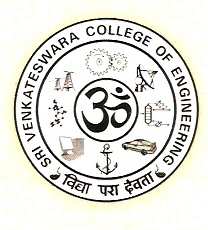 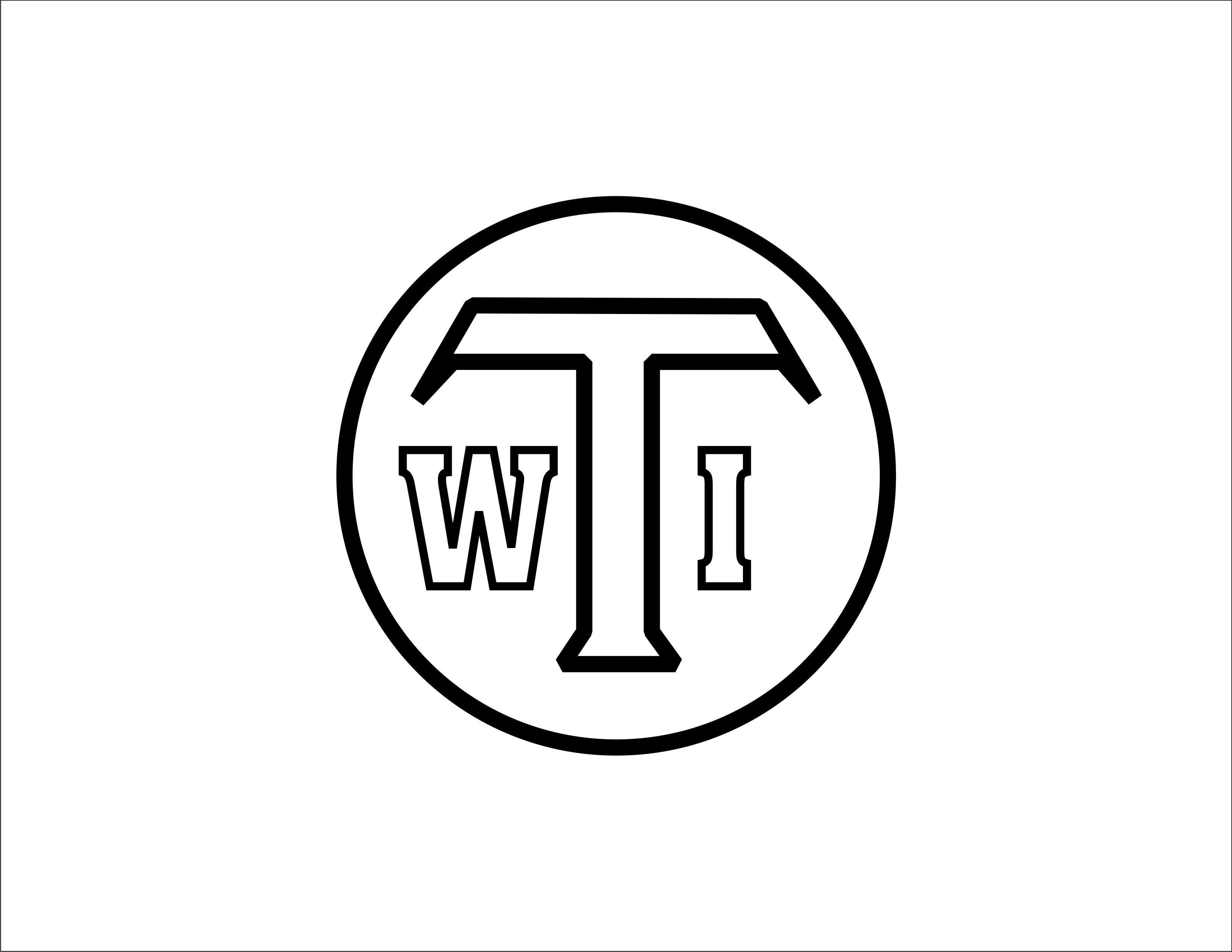 QUALITY MANAGEMENT CENTREDepartment of Mechanical EngineeringSri Venkateswara College of Engineering (SVCE) In Association withCTRI CT Research Institute Research and Training wing of Western Thomson India Ltd. (WTI)We would like to nominate the following for the above course.Name of Organization : COURSE FEERs.10,000/- per participant , this includes Course material, Lunch, Tea/Coffee  etc. 10% Discount for 3 or more registrations from same organizationCheque/Cash favoring  “The Principal, Sri Venkateswara college of engineering’”DATE 											SIGNATURESl.NoNameDepartmentDesignationMobile No.Email ID1234